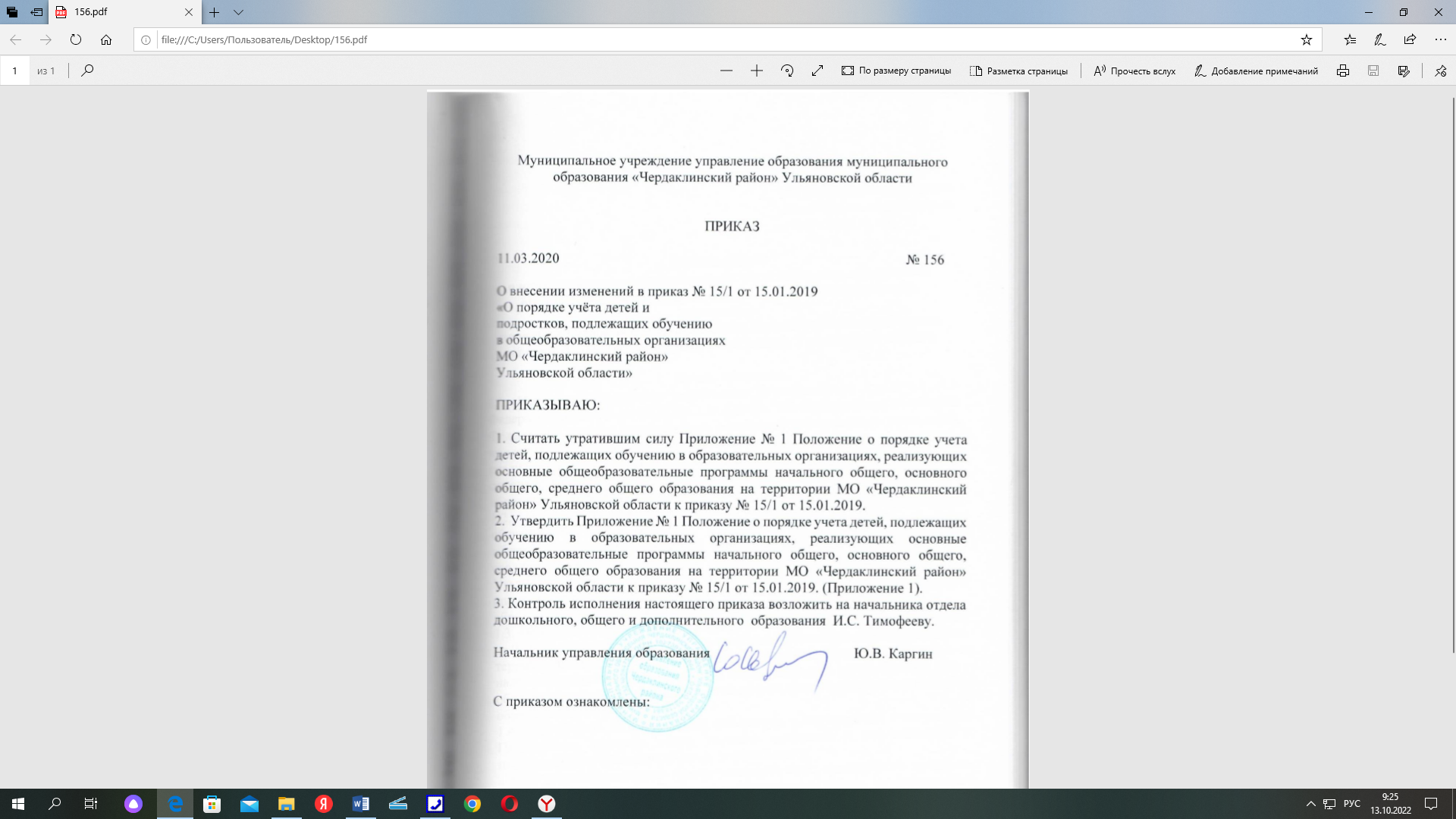                                                        Приложение 1                                                к приказу МУ управления образования              МО  «Чердаклинский район»                                                                  от 11.03.2020 № 156ПОЛОЖЕНИЕо порядке учета детей, подлежащих обучению в образовательных организациях, реализующих основные общеобразовательные программы начального общего, основного общего, среднего общего образования на территории МО «Чердаклинский район» Ульяновской областиОбщие положения 1.1. Настоящее Положение разработано в соответствии с п.6 ч.1 ст.9 Федерального закона от 29.12.2012 № 273-ФЗ "Об образовании в Российской Федерации", в целях осуществления ежегодного персонального учета детей, подлежащих обязательному обучению в образовательных учреждениях, реализующих основные общеобразовательные программы, а также определения порядка взаимодействия управления образования и образовательных организаций, участвующих в проведении учета детей.1.2. Настоящее Положение определяет порядок учета детей, подлежащих обучению в образовательных учреждениях, реализующих основные общеобразовательные программы начального общего, основного общего, среднего общего образования на территории МО «Чердаклинский район» Ульяновской области, сроки и периодичность проведения учета детей, определяет полномочия и порядок взаимодействия управления образования и образовательных организаций, осуществляющих учет детей.1.3. Обязательному ежегодному персональному учету подлежат все граждане от 0 до 18 лет, проживающие (постоянно или временно) или пребывающие на территории МО «Чердаклинский район» Ульяновской области, независимо от наличия (отсутствия) регистрации по месту жительства (пребывания) в целях обеспечения их конституционного права на получение обязательного общего образования.1.4. Информация по учету детей, собираемая в соответствии с настоящим Положением, подлежит сбору, передаче, хранению и использованию в порядке, обеспечивающем ее конфиденциальность.1.5. В целях обеспечения конституционных прав несовершеннолетних на получение общего образования соответствующего уровня за конкретными территориями МО «Чердаклинский район» закреплены общеобразовательные учреждения на основании Постановления администрации № 70 28.01.2016. В целях учета несовершеннолетних, проживающих (постоянно или временно) или пребывающих на территории МО «Чердаклинский район» Ульяновской области, независимо от наличия (отсутствия) регистрации по месту жительства (пребывания) за образовательными организациями закреплены определенные микрорайоны. (Приложение 1).1.6. Общеобразовательные организации несут ответственность за предоставление образования соответствующего уровня несовершеннолетним, проживающим на территории закрепленного за ними микрорайона, населенного пункта.II. Порядок организации учета детей2.1. Учет детей осуществляется путем формирования единой информационной базы данных несовершеннолетних в возрасте от 0 до 18 лет, постоянно (временно) проживающих (пребывающих) на территории МО «Чердаклинский район» Ульяновской области, которая формируется на основании данных, предоставленных образовательными организациями и находится в управлении образования. Данные о детях, проживающих на закрепленных территориях за образовательными учреждениями, также хранятся и в образовательных организациях. 2.2. Ежегодно, с 20 марта по 01 апреля, все образовательные организации (дошкольные образовательные организации, общеобразовательные организации), в рамках осуществления поквартирного обхода закрепленного за ними участка проводят перепись несовершеннолетних в возрасте от 0 до 18 лет в соответствии с формой отчета по учету детей (Форма  № 1 к настоящему Положению). Форма № 1 «Список несовершеннолетних, фактически проживающих на территории района, закрепленного за образовательной организацией» предоставляется в управление образования на бумажном и электронном носителе.  2.4. Источниками формирования единой информационной базы данных служат:2.4.1. Данные образовательных организаций о детях:- обучающихся в данной общеобразовательной организации, вне зависимости от места их проживания; - обучающихся в других  образовательных организациях всех типов и видов;- достигших к началу учебного года 6 лет 6 месяцев и подлежащих приему в 1-й класс в наступающем учебном году;- не получающих образование по состоянию здоровья;- не имеющих общего образования и не обучающихся в нарушение закона;- не посещающих или систематически пропускающих по неуважительным причинам учебные занятия.2.4.2. Данные участковых педиатров учреждения здравоохранения о детском населении, в том числе о детях, не зарегистрированных по месту жительства, но фактически проживающих на соответствующей территории.2.4.3. Данные о регистрации детей по месту жительства или месту пребывания.2.5. Данные о детях, получаемые в соответствии с пунктом 2.4 настоящего Положения, оформляются списками, содержащими персональные данные о детях, сформированными   по годам рождения (Формы  № 4, №5, №6, №7, №8, №9 к настоящему Положению). 2.6. В обязанности рабочей группы, сформированной в образовательных организациях, осуществляющей обход жилого сектора закрепленного микрорайона, входит:- установление фамилии, имени, отчества, даты и места рождения несовершеннолетних, проживающих в конкретном доме, квартире, адреса постоянной регистрации, места учебы (для детей дошкольного возраста - какое дошкольное учреждение посещает);- составление в срок до 01 апреля  списков несовершеннолетних, фактически проживающих на территории микрорайона, закрепленного за образовательным учреждением и представление их в муниципальное общеобразовательное учреждение, находящееся на территории закрепленного микрорайона, населенного пункта.2.7. Общеобразовательная организация:2.7.1. В срок до 05 апреля осуществляет сверку представленных списков, уточняет сведения об образовательной организации, в которой обучается несовершеннолетний. 2.7.2. В случае выявления фактов неполучения несовершеннолетними обязательного общего образования, выясняет причины неполучения образования, принимает оперативные меры по обеспечению условий для получения образования детьми, подлежащими обязательному обучению в образовательных организациях, реализующих образовательные программы общего образования, и подает сведения в управление образования.2.7.3. В срок до 10 апреля формирует сводный отчет (Форма № 2 к настоящему Положению)   и передает его вместе с уточненными списками в управление образования (Формы  №6, №7, №8, №9 к настоящему Положению).2.8. Управление образования на основании представленных списков формирует информационные банки данных.2.9. Информация о несовершеннолетних в возрасте от 8 до 18 лет, не получающих общего образования, представляется в письменной форме в управление образования общеобразовательными учреждениями в трехдневный срок со дня выявления (Форма  №3 к настоящему Положению). 2.10. Дошкольная  образовательная организация2.10.1. Готовит  и предоставляет в управление образование до 10 апреля сведения о детях в возрасте до 6 лет 6 месяцев; о детях, достигших возраста 6 лет 6 месяцев, посещающих муниципальную дошкольную образовательную организацию;2.10.2.  Готовит  и предоставляет в управление образование до 10 апреля   сведения о детях в возрасте до 6 лет 6 месяцев, проживающих на территории, закреплённой за учреждением, и не посещающих муниципальную дошкольную образовательную организацию.  III. Полномочия органов и учреждений, осуществляющих учет детей3.1. Ответственность за организацию учета детей, координацию действий всех должностных лиц, органов, участвующих в организации учета, возлагается на Управление образования.3.2. Управление образования:3.2.1. Контролирует прием в муниципальные  образовательные организации, реализующие образовательные программы дошкольного, начального общего, основного общего, среднего общего образования, всех граждан, проживающих, на территории МО «Чердаклинский район» и имеющих право на получение образования соответствующего уровня.3.2.2. Контролирует устройство в  образовательные организации на обучение несовершеннолетних, не получающих в нарушение закона образование соответствующего уровня.3.2.3. Контролирует деятельность общеобразовательных организаций по сверке и уточнению списков несовершеннолетних, предоставленных по результатам учета несовершеннолетних, по учету и движению обучающихся, проживающих на закрепленной территории, по ведению документации по учету и движению обучающихся.3.2.4. Осуществляет контроль за деятельностью общеобразовательных организаций по организации обучения детей и принятию мер по сохранению контингента обучающихся.3.2.5. Формирует муниципальную единую информационную базу данных:- банк данных о детях, подлежащих обязательному обучению в муниципальных общеобразовательных учреждениях;- банк данных о детях, не обучающихся по каким – либо причинам.- банк данных о детях, проживающих на территории  МО «Чердаклинский район» и получающих общее образование в образовательных учреждениях не подведомственных управлению образования.3.2.6. Взаимодействует:- с комиссией по делам несовершеннолетних и защите их прав по вопросам привлечения к административной ответственности в установленном законом порядке родителей (законных представителей) не исполняющих обязанности по обучению несовершеннолетних;- с психолого-медико-педагогической комиссией по вопросам организации обучения детей с ограниченными возможностями здоровья, в том числе выборе форм и программ обучения.3.2.7. Дает согласие:- по заявлению родителей (законных представителей)   на прием в первый класс детей, не достигших на 1 сентября возраста 6 лет 6 месяцев;-   на оставление несовершеннолетними, достигшими возраста 15 лет общеобразовательного учреждения до получения ими общего образования (с согласия родителей (законных представителей) и комиссии по делам несовершеннолетних и защите их прав), совместно с комиссией по делам несовершеннолетних и защите их прав, родителями (законными представителями) несовершеннолетнего принимает меры, обеспечивающие его трудоустройство и продолжение освоения образовательной программы среднего (полного) общего образования по иной форме обучения.3.3. Общеобразовательные организации:3.3.1. Принимают меры к получению образования соответствующего уровня несовершеннолетними, проживающими на территории закрепленного за ними микрорайона.3.3.2. Осуществляют проверку факта явки обучающихся на начало учебного года в соответствии со списками (ежегодно на 5, 20 сентября).3.3.3. Ведут документацию по учету и движению обучающихся (включая вопросы приема, перевода, выбытия, исключения);3.3.4. Осуществляют контроль за посещением занятий обучающимися, ведут индивидуальную профилактическую работу с обучающимися, имеющими проблемы в поведении, обучении. Сведения об указанной категории обучающихся, представляются образовательными учреждениями в управление образования ежемесячно на 1 число месяца, следующего за отчетным.3.3.5. Обеспечивают создание комплексной системы индивидуальной профилактической работы в отношении несовершеннолетнего, не посещающего общеобразовательное учреждение, его родителей (законных представителей).3.3.6. Вносят предложения о совершенствовании системы выявления детей, не посещающих школу, и принимаемых мерах по обеспечению гарантий получения выявленными детьми общего образования.3.3.7. Информируют управление образования о детях, выбывающих из общеобразовательной организации, либо принимаемых в общеобразовательную организацию в течение учебного года (по итогам полугодия), о несовершеннолетних, уклоняющихся от обучения, прекративших обучение, отчисленных или исключенных из общеобразовательной организации.3.3.8. Несут ответственность за достоверность, полноту, конфиденциальность предоставляемой информации. Приложение 1Закрепление муниципальных образовательных организаций за территориями муниципального образования «Чердаклинский район» Ульяновской области в целях учета несовершеннолетнихФорма № 1 к ПоложениюСписокнесовершеннолетних, фактически проживающих на территории микрорайона, закрепленного за общеобразовательным учреждением(наименование общеобразовательного учреждения)(наименование населенного пункта)Директор школы / __________________/Лицо, осуществляющее / __________________/поквартирный  обходФорма № 2 к ПоложениюСводный отчетоб учете детей, проживающих на территории микрорайона, закрепленного за общеобразовательной организацией(наименование общеобразовательной организации)	Директор школы / ________________ / М. П.Форма №3 к ПоложениюСВЕДЕНИЯ о детях, отчисленных или исключенных из ___________________________________________________________(указать наименование образовательной организации, направляющей сведения)С 01.04.2019-01.04.2020Руководитель образовательного учреждения   ____________________         (подпись)                 	           (Ф.И.О.)Форма № 4 к ПоложениюСВЕДЕНИЯо детях в возрасте до 6 лет 6 месяцев, посещающих муниципальную дошкольную образовательную организацию  _________________________________________________________по состоянию на     (указать наименование образовательного учреждения, направляющего сведения)____________20__годаФорма № 5 к ПоложениюСВЕДЕНИЯо детях, достигших возраста 6 лет 6 месяцев, посещающих муниципальную дошкольную образовательную организацию  _________________________________________________________по состоянию на 01.06.20_____               (указать наименование образовательного учреждения, направляющего сведения)Форма № 6 к ПоложениюСВЕДЕНИЯо детях в возрасте до 6 лет 6 месяцев, проживающих на территории, закреплённой за учреждением, и не посещающих муниципальную дошкольную образовательную организацию  _________________________________________________________по состоянию на 01.04.20_____ г. (указать наименование образовательного учреждения, направляющего сведения)Руководитель образовательного учреждения   _________________         (подпись)                          (Ф.И.О.)                                                                                           Форма № 7 к Положению                                                                           СВЕДЕНИЯо детях, не посещающих муниципальную образовательную организацию  по медицинским причинам_________________________________________________________по состоянию на 01.04.20_____ г.Дата: ____________________ Должностное лицо    _________________         __________________ (подпись)                          (Ф.И.О.)Форма № 8 к ПоложениюСВЕДЕНИЯ о детях, обучающихся за пределами муниципального образования «Чердаклинский район» по медицинским причинам______________________________________________по состоянию на 01.04.20___г.Дата: ____________________ Должностное лицо    _________________         __________________           (подпись)                          (Ф.И.О.)Форма № 9 к ПоложениюСВЕДЕНИЯ о детях, не получающих общего образованияпо данным_____________________________________________________________________( указать наименование учреждения; органа, учреждения системы профилактики безнадзорности и правонарушений несовершеннолетних, направляющего сведения)Дата: ____________________ Должностное лицо    _____________       __________________      (подпись)                          (Ф.И.О.)№ п/пНаименования муниципальных образовательных организацийНаименования муниципальных образовательных организацийТерритории муниципального образования «Чердаклинский район» Ульяновской области1.Муниципальное дошкольное образовательное учреждение Архангельский детский сад «Антошка»Муниципальное дошкольное образовательное учреждение Архангельский детский сад «Антошка»с. Архангельское2.Муниципальное дошкольное образовательное учреждение Красноярский детский садМуниципальное дошкольное образовательное учреждение Красноярский детский садп. Колхозный3.Муниципальное дошкольное образовательное учреждение Крестово-Городищенский детский сад «Малыш»  Муниципальное дошкольное образовательное учреждение Крестово-Городищенский детский сад «Малыш»  с. Крестово Городище, п. Белая Рыбка4.Муниципальное дошкольное образовательное учреждение Мирновский детский сад общеразвивающего вида «Петушок»Муниципальное дошкольное образовательное учреждение Мирновский детский сад общеразвивающего вида «Петушок»п. Мирный, с. Лощина, с. Лесная Быль5.Муниципальное дошкольное образовательное учреждение Озерский детский сад общеразвивающего вида «Одуванчик»Муниципальное дошкольное образовательное учреждение Озерский детский сад общеразвивающего вида «Одуванчик»с. Озерки, с. Малаевка, с. Старый Уренбаш, д. Рузаны, разъезд Уренбаш6.Муниципальное дошкольное образовательное учреждение Октябрьский детский сад общеразвивающего вида «Василёк»  Муниципальное дошкольное образовательное учреждение Октябрьский детский сад общеразвивающего вида «Василёк»  п. Октябрьский7.Муниципальное дошкольное образовательное учреждение Чердаклинский детский сад №1 «Радуга»Муниципальное дошкольное образовательное учреждение Чердаклинский детский сад №1 «Радуга» Гайдара переулок, ул. Гайдара,  ул. Гая, переулок Гая,  ул. Горького, переулок  Горького,  ул. Камышинская, ул. Красноармейская, переулок Красноармейский8.Муниципальное дошкольное образовательное учреждение Чердаклинский детский сад №2 «Солнышко»Муниципальное дошкольное образовательное учреждение Чердаклинский детский сад №2 «Солнышко»ул. Матросова, ул. Мира, ул. Степная,  переулок Степной, 2-й микрорайон, ул. Зеленая,  ул. Полевая, переулок Полевой, ул. Линейная,  ул. Солнечная, ул. Южная9.Муниципальное казённое дошкольное образовательное учреждение Чердаклинский детский сад комбинированного вида №4 «Родничок»Муниципальное казённое дошкольное образовательное учреждение Чердаклинский детский сад комбинированного вида №4 «Родничок»ул. Новая, ул. Станционная, ул. Центральная, ул. Энергетиков,   ул. Энтузиастов 10.Муниципальное дошкольное образовательное учреждение Чердаклинский детский сад №5 «Рябинка»Муниципальное дошкольное образовательное учреждение Чердаклинский детский сад №5 «Рябинка»  ул. Куйбышева, ул. Садовая, ул. Свердлова, ул. Северная, ул. Врача Попова, ул. Володарского11.Муниципальное казённое общеобразовательное учреждение Богдашкинская средняя школа (дошкольные группы)  Муниципальное казённое общеобразовательное учреждение Богдашкинская средняя школа (дошкольные группы)  с.Богдашкино, с.Старое Матюшкино, с.Новое Матюшкино, с.Петровское, д.Войкино 12.Муниципальное казённое общеобразовательное учреждение Володарская средняя школа (дошкольная группа)Муниципальное казённое общеобразовательное учреждение Володарская средняя школа (дошкольная группа)с.Красный Яр13Муниципальное казённое общеобразовательное учреждение Новобелоярская средняя школа  (дошкольные группы)Муниципальное казённое общеобразовательное учреждение Новобелоярская средняя школа  (дошкольные группы)с.Новый Белый Яр, п.Вислая Дубрава, с.Старый Белый Яр 14.Муниципальное бюджетное общеобразовательное учреждение Первомайская средняя школа (дошкольные группы) Муниципальное бюджетное общеобразовательное учреждение Первомайская средняя школа (дошкольные группы) п.Первомайский15.Муниципальное казённое общеобразовательное учреждение Пятисотенная средняя  школа (дошкольная группа)Муниципальное казённое общеобразовательное учреждение Пятисотенная средняя  школа (дошкольная группа)п.Пятисотенный    16.Муниципальное казённое казённое общеобразовательное учреждение Андреевская  средняя   школа имени Н.Н.Благова (дошкольные группы)  Муниципальное казённое казённое общеобразовательное учреждение Андреевская  средняя   школа имени Н.Н.Благова (дошкольные группы)  с.Андреевка, с.Уразгильдино, с.Коровино    17.Муниципальное бюджетное общеобразовательное учреждение Мирновская средняя   школа  имени Сергея Юрьевича Пядышева (дошкольная группа)Муниципальное бюджетное общеобразовательное учреждение Мирновская средняя   школа  имени Сергея Юрьевича Пядышева (дошкольная группа)с.Суходол   18.Муниципальное казённое общеобразовательное учреждение Бряндинская средняя школа  (дошкольные группы)Муниципальное казённое общеобразовательное учреждение Бряндинская средняя школа  (дошкольные группы)с.Бряндино, с.Станция Бряндино, п.Борисовка, п.Новый Суходол,  разъезд Путевой, с.Абдуллово, с.Асаново   19. Муниципальное казённое образовательное учреждение Енганаевская средняя общеобразовательная школа (дошкольная группа)Муниципальное казённое образовательное учреждение Енганаевская средняя общеобразовательная школа (дошкольная группа)с.Енганаево   20. Муниципальное казённое общеобразовательное учреждение  Калмаюрская средняя школа имени Д.И.Шарипова (дошкольные группы)Муниципальное казённое общеобразовательное учреждение  Калмаюрская средняя школа имени Д.И.Шарипова (дошкольные группы)с.Татарский Калмаюр, с. Чувашский Калмаюр, с.Поповка, д.Камышовка21. Муниципальное бюджетное общеобразовательное учреждение Чердаклинская средняя школа №1 имени доктора Леонида Михайловича  Рошаляул. 84 Морской Стрелковой Дивизии,    переулок  Ворошилова, ул. Ворошилова, ул. Коммунальная, переулок Коммунальный,  ул. Курчатова, ул. Ленина,     ул. Мичурина,      ул. Октябрьская, ул. Первомайская,  переулок Первомайский, переулок  Почтовый, ул. Пушкина, ул. Рабочая,   ул. Созидателей, ул. Толстого, переулок Толстого, ул. Труда,   переулок Труда, ул. Чапаева   ул. 84 Морской Стрелковой Дивизии,    переулок  Ворошилова, ул. Ворошилова, ул. Коммунальная, переулок Коммунальный,  ул. Курчатова, ул. Ленина,     ул. Мичурина,      ул. Октябрьская, ул. Первомайская,  переулок Первомайский, переулок  Почтовый, ул. Пушкина, ул. Рабочая,   ул. Созидателей, ул. Толстого, переулок Толстого, ул. Труда,   переулок Труда, ул. Чапаева   22.Муниципальное казённое общеобразовательное учреждение Чердаклинская средняя  школа   №2  ул. 50 лет ВЛКСМ,      ул. Гагарина, ул. Железнодорожная,   ул. Карла Маркса, переулок Кирова, ул. Кирова, ул. Калинина, ул. Комсомольская, ул. Механизаторов,      ул. Молодежная, ул. Неверова, ул. Новая, ул. Пионерская, ул. Советская, переулок Советский, ул. Колхозная, переулок Колхозный, ул. Станционная, ул. Центральная, ул. Энергетиков, ул. Энтузиастов ул. 50 лет ВЛКСМ,      ул. Гагарина, ул. Железнодорожная,   ул. Карла Маркса, переулок Кирова, ул. Кирова, ул. Калинина, ул. Комсомольская, ул. Механизаторов,      ул. Молодежная, ул. Неверова, ул. Новая, ул. Пионерская, ул. Советская, переулок Советский, ул. Колхозная, переулок Колхозный, ул. Станционная, ул. Центральная, ул. Энергетиков, ул. Энтузиастов23.Муниципальное казённое общеобразовательное учреждение Богдашкинская  средняя  школа  с.Богдашкино, с.Петровское, д.Войкино, с.Старое Матюшкино, с.Новое Матюшкино, разъезд Уренбашс.Богдашкино, с.Петровское, д.Войкино, с.Старое Матюшкино, с.Новое Матюшкино, разъезд Уренбаш24.Муниципальное казённое общеобразовательное учреждение Пятисотенная средняя школа п.Пятисотенныйп.Пятисотенный25.Муниципальное казённое общеобразовательное учреждение Новобелоярская средняя школа  с.Новый Белый Яр, п.Вислая Дубрава, с.Старый Белый Ярс.Новый Белый Яр, п.Вислая Дубрава, с.Старый Белый Яр26.Муниципальное общеобразовательное учреждение Октябрьский сельский лицей  п.Октябрьский, с.Абдуллово, с.Асановоп.Октябрьский, с.Абдуллово, с.Асаново27.Муниципальное казённое общеобразовательное  учреждение Андреевская средняя школа имени Н.Н.Благова  с.Андреевка, с.Уразгильдино, с.Коровинос.Андреевка, с.Уразгильдино, с.Коровино28.Муниципальное казённое общеобразовательное учреждение Архангельская средняя школа имени писателя И.А.Гончаровас.Архангельскоес.Архангельское29.Муниципальное казённое общеобразовательное учреждение Бряндинская средняя школа  с.Бряндино, с.Станция Бряндино, с.Старое Еремкино, п.Победитель, п.Борисовка, п.Новый Суходол,  разъезд Путевойс.Бряндино, с.Станция Бряндино, с.Старое Еремкино, п.Победитель, п.Борисовка, п.Новый Суходол,  разъезд Путевой30.Муниципальное казённое общеобразовательное учреждение Володарская средняя школа  п.Колхозный , с.Красный Ярп.Колхозный , с.Красный Яр31.Муниципальное образовательное учреждение Енганаевская средняя общеобразовательная школа с.Енганаевос.Енганаево32.Муниципальное казённое общеобразовательное учреждение Крестовогородищенская средняя школа  с.Крестово Городище, п.Белая Рыбка  с.Крестово Городище, п.Белая Рыбка  33.Муниципальное бюджетное общеобразовательное учреждение Мирновская средняя школа  имени Сергея Юрьевича Пядышевап.Мирный, с. Лощина, с.Лесная Быль, с.Суходолп.Мирный, с. Лощина, с.Лесная Быль, с.Суходол34.Муниципальное казенное общеобразовательное учреждение Озерская средняя школа имени Заслуженного учителя РФ А.Ф.Дворяниновас.Озерки, с.Старый Уренбаш, с.Малаевка, д.Рузаны с.Озерки, с.Старый Уренбаш, с.Малаевка, д.Рузаны 35.Муниципальное бюджетное общеобразовательное учреждение Первомайская средняя школа  п.Первомайскийп.Первомайский36.Муниципальное казённое общеобразовательное учреждение  Калмаюрская средняя школа имени Д.И.Шариповас.Татарский Калмаюр, с. Чувашский Калмаюр, с.Поповка, д.Камышовка.с.Татарский Калмаюр, с. Чувашский Калмаюр, с.Поповка, д.Камышовка.№Фамилия, имя, отчествонесовершеннолетнего (полностью)в возрасте от 0 до 18 летЧисло, месяц, год рожденияДомашний адрес (по фактическому месту проживания)Какое дошкольное образовательное учреждение посещаетв каком общеобразова-тельном учреждении обучаетсяв каком общеобразова-тельном учреждении обучаетсяв каком общеобразова-тельном учреждении обучаетсяПричина, по которой не обучаетсяЧем занят (работает, не работает, армия, др.)№Фамилия, имя, отчествонесовершеннолетнего (полностью)в возрасте от 0 до 18 летЧисло, месяц, год рожденияДомашний адрес (по фактическому месту проживания)Какое дошкольное образовательное учреждение посещаетклассСПОВУЗПричина, по которой не обучаетсяЧем занят (работает, не работает, армия, др.)Категория несовершеннолетнихЧисленностьЧисленностьЧисленностьЧисленностьЧисленностьЧисленностьЧисленностьЧисленностьЧисленностьЧисленностьЧисленность1. Число детей, не посещающих ДОУ: в возрасте до 1,5 лет в возрасте до 1,5 лет в возрасте от 1,5 до 2 лет в возрасте от 1,5 до 2 лет в возрасте от 2 до 3 лет в возрасте от 2 до 3 лет  в возрасте от 3 до 7 лет  в возрасте от 3 до 7 лет  в возрасте от 3 до 7 лет  в возрасте от 3 до 7 лет  в возрасте от 3 до 7 лет1. Число детей, не посещающих ДОУ:2. Число детей, посещающих муниципальное ДОУ:	- в возрасте от 1,5 до 2 лет- в возрасте от 1,5 до 2 лет- в возрасте от 1,5 до 2 лет- в возрасте от 2  до 3 лет- в возрасте от 2  до 3 лет- в возрасте от 2  до 3 лет- в возрасте от 3  до 5 лет- в возрасте от 3  до 5 лет- в возрасте от 5  до 7 лет(за исключением детей, поступающих в текущем году в первый класс)	- в возрасте от 5  до 7 лет(за исключением детей, поступающих в текущем году в первый класс)	- в возрасте от 5  до 7 лет(за исключением детей, поступающих в текущем году в первый класс)	Название 1МДОУНазвание 2МДОУНазвание 3МДОУНазвание 4МДОУ3. Число детей, поступающих в текущем году в первый класс в Ваше ООВозраста на  1 сентября до 6 лет 6 мес.Возраста на  1 сентября до 6 лет 6 мес.Возраста на  1 сентября до 6 лет 6 мес.Возраста на 01 сентября от 6 лет 6 мес. до 8 летВозраста на 01 сентября от 6 лет 6 мес. до 8 летВозраста на 01 сентября от 6 лет 6 мес. до 8 летВозраста на 01 сентября от 6 лет 6 мес. до 8 летВозраста на 01 сентября от 6 лет 6 мес. до 8 летВозраста свыше 8 летВозраста свыше 8 летВозраста свыше 8 летВ 1название ООВ 2название ООВ 3название ООВ 4название ОО4. Число детей, обучающихся в Вашей ОО, в том числе по классам:1 класс2 класс3класс4 класс5 класс6 класс7 класс8 класс9 класс10 класс11классВ 1название ООВ 2название ООВ 3название ООВ 4название ОО№ п/пФамилияИмяОтчество ребенка Датарождения Номерсвидетельства о рождении (паспорта)КлассДата отчисленияАдрес нового   местажительства*Название образовательного учреждения*/дата зачисленияПримечание (отчислен по инициативе семьи – 1; исключён- 2)№ п/пФамилияИмяОтчестворебенка ДатарожденияНомер свидетельства о рожденииАдрес фактического проживания /пребывания: постоянно, временноОтметка о выбытии воспитанника, причина выбытия, датаОтметка о завершении получения образования воспитанником МДОУ в текущем году (предполагаемая дата выбытия)Предполагаемое образовательное учреждение для поступления в 1 класс№ п/пФамилияИмяОтчестворебенкаДатарожденияНомер свидетельства о рожденииАдрес фактического проживания /пребывания: постоянно, временноОтметка о выбытии воспитанника, причина выбытия, датаОтметка о завершении получения образования воспитанником МДОУ в текущем году (предполагаемая дата выбытия)Предполагаемое образовательное учреждение для поступления в 1 класс№ п/пФамилияИмяОтчестворебенкаДатарождения*Номер свидетельства о рождении  Адрес фактического проживания  /пребывания: постоянно, временноПричина, по которой ребёнок не посещает ДОУ (отсутствие мест – 1; нежелание родителей – 2; по состоянию здоровья – 3; иное – 4)Предполагаемое образовательное учреждение для поступления в 1 класс№ п/пФамилияИмяОтчество ребенкаПолДатарожденияАдрес места жительства№ п/пФамилия ИмяОтчество ребенкаДатарожденияАдрес места жительстваПосещаемая образовательная организацияКласс Обоснование (ребёнок-инвалид – 1; ребёнок с ОВЗ – 2)№ п\пФ.И.О. ребенкаДата рожденияАдрес места жительства \пребыванияГде обучалсяИсточник и дата поступления информации о ребенкеИнформация о родителях (законных представителях)Причина, по которой ребёнок не обучается